I Camino del IncaMT-52051  - Web: https://viaje.mt/xke9 días y 8 nochesDesde $2638 USD | DBL + 440 IMP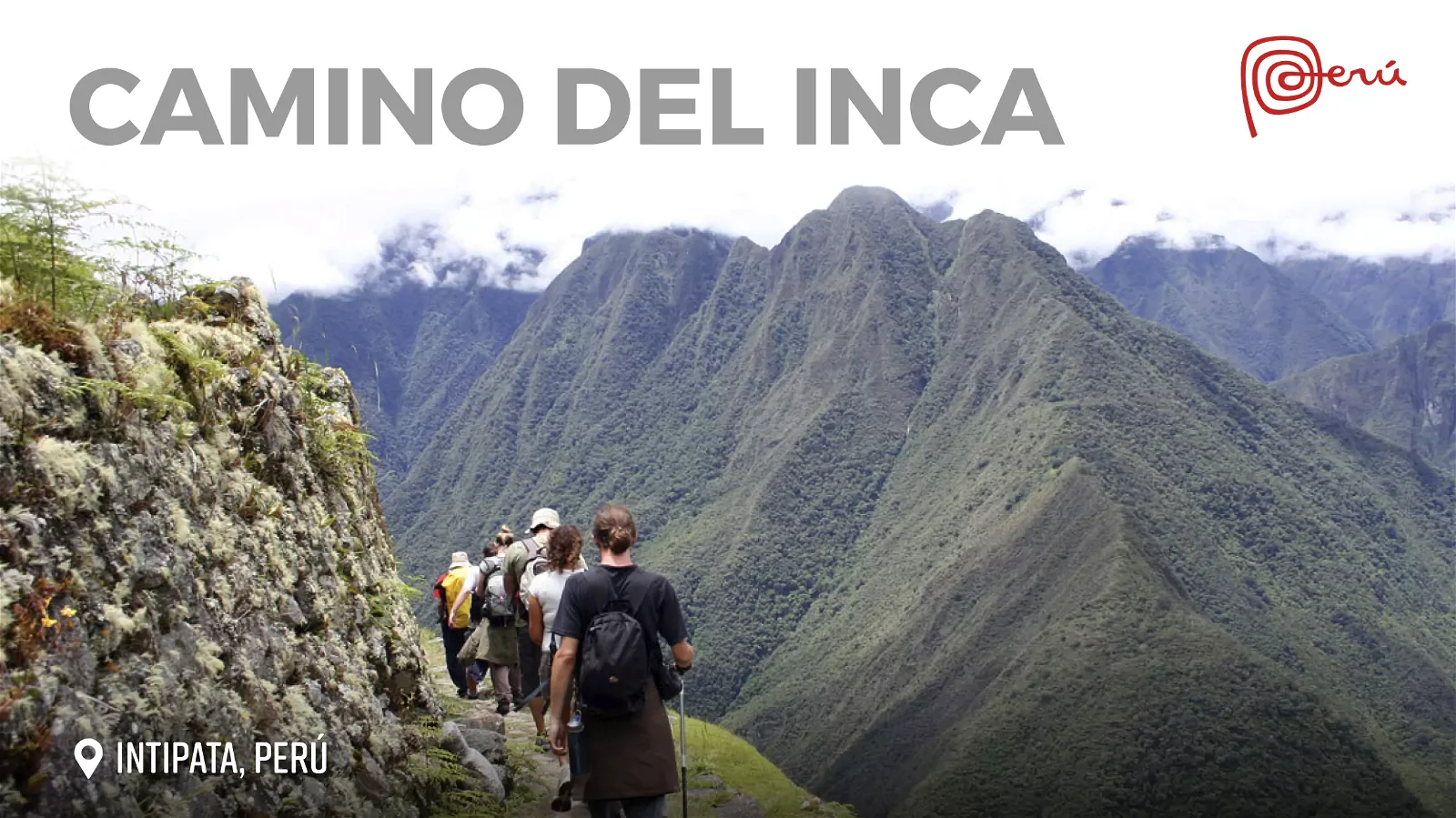 Incluye vuelo conI SALIDAS                    Diarias con mínimo 02 pasajerosI PAISESPerú.I CIUDADESLima, Cusco, Machu Picchu.I ITINERARIODIA 1   MéXICO  -  LIMACita en el aeropuerto de la Ciudad de México para abordar el vuelo con destino al aeropuerto de Lima. Llegada a la ciudad de Lima, asistencia y traslado al hotel. Alojamiento en Lima.DIA 2  LIMA / CUSCOTraslado al aeropuerto para nuestra salida a Cusco. A la llegada, asistencia y traslado al hotel. Resto del día libre para aclimatarse. Alojamiento en Cusco.DIA 3   CUSCO / HUAYLLABAMBAiexcl;Empieza la gran aventura! Luego del recojo en nuestro hotel, pasaremos por Ollantaytambo (2,792 mt. / 9,160 ft.), para realizar las últimas compras y posteriormente dirigirnos hacia Piscacucho (2,750 mt. / 9,022 ft.), en el Km. 82 de la vía férrea, para ingresar a la red del Camino Inca. Iniciaremos una caminata ligera que servirá para aclimatarnos. Apreciaremos el bello nevado Verónica y arribaremos a un mirador natural desde donde apreciaremos a la distancia el sitio arqueológico de Llaqtapata. Seguiremos hasta nuestro primer campamento en Huayllabamba (3,000 mt. / 9,842 ft.).Distancia de km 82 - Huayllabamba: 11km.Trekking: 6  -  6.30 hrs.Altitud máxima alcanzada: 3,000 m. / 9,842 ft.Campamento: HuayllabambaDestacados: Complejo Arqueológico de Llaqtapata y Huayllabamba.Alimentación incluida: Snack, almuerzo, lonche y cena.DIA 4   HUAYLLABAMBA / PACAYMAYOSe avecina el día más intenso del Camino Inca, asegurémonos de llevar algunos dulces adicionales en nuestro bolso de mano para tener energía extra. Avanzaremos a través del Valle de Huayllabamba mientras observamos el cambio ecológico al pasar de la sierra a la puna. En Yunca Chimpa nos prepararemos para el ascenso hasta Llulluchapampa (3,750 mt. / 12,303 ft.). Mientras disfrutamos de un reparador snack, apreciaremos el Valle de Huayanay y nuestro reto del día, la desafiante Abra de Warmiwantilde;usca (4,200 mt. / 13,799 ft.), conocida también como ldquo;De la Mujer Muertardquo;. Si somos afortunados, podremos deleitarnos con los bellos picaflores y gorriones que habitan en el área. Finalmente, descenderemos hasta nuestro campamento en Pacaymayo (3,600 mt. / 11,811 ft.), para almorzar y descansar luego de este día de retos y espectaculares vistas.Distancia de Huayllabamba  -  Pacaymayo: 10 km.Trekking: 7  -  7.30 hrs.Altitud máxima alcanzada: 4,200 m. / 13,779 ft.Campamento: PacaymayoDestacados: Valle de Huayllabamba, Valle de Huaynay y Paso de   Warmiwayntilde;usca.Alimentación incluida: Infusión, desayuno, snack, almuerzo, lonche y cena.DIA 5   PACAYMAYO / WINtilde;AYWAYNAHoy nos espera la mayor carga arqueológica de nuestra caminata, será el día más largo pero a la vez el que más nos impresionará y con un menor grado de dificultad. Ascenderemos al Abra de Runcuracay (3,860 mt. / 12,664 ft.), donde visitaremos el complejo arqueológico del mismo nombre y continuaremos a la ciudadela inca de Sayacmarca (3,580 mt. / 11,745 ft.) Luego del almuerzo, cruzaremos el Abra de Phuyupatamarca (3,700 mt. / 12,139 ft.) En la zona, apreciaremos el complejo inca mejor preservado de todo el Camino Inca, cuyo significado en espantilde;ol es ldquo;sobre las nubesrdquo;. Luego de un reparador descanso, continuaremos hacia Wintilde;aywayna (2,650 mt. / 8,694 ft.), complejo inca que nos dejará boquiabiertos con sus numerosas terrazas agrícolas y sus sectores religioso y urbano.Distancia Pacaymayo  -  Wintilde;ay Wayna: 12.5 km.Trekking: 7-8 hrs.Altitud máxima alcanzada: 3,860 m. / 12,664ft.Campamento: Wintilde;ay WaynaDestacados: Runkurakay, Centro Arqueológico de Sayamarca, Centro  Ceremonial de Phuyupatamarca, Complejo de Intipata y Wintilde;ay Wayna.Alimentación incluida: Infusión, desayuno, snack, almuerzo, lonche y cena.DIA 6   WINtilde;AYWAYNA / MACHU PICCHUEstamos a un paso de nuestro objetivo principal. Nos levantaremos por la madrugada para ascender por un angosto camino de escalinatas hasta el Intipunku o Puerta del Sol (2,740 mt./ 8,989 ft.) y tener una vista de Machu Picchu (2,450 mt. / 8,038 ft.) que nos dejará sin aliento. Podremos apreciar el amanecer y retratar este refugio inca a la distancia. Descenderemos para realizar una visita guiada de la ciudadela, donde tendremos una detallada explicación de las distintas áreas de esta Maravilla del Mundo. Nos alojaremos en uno de los hoteles de Aguas Calientes o Machu Picchu, lo que nos permitirá más tiempo en este recinto.Distancia Wintilde;ay Wayna - Hasta Machu Picchu: 5km.Trekking: 2.30  -  3 hrs.Altitud máxima alcanzada: 2,720 m. / 8,923 ft.Destacados: Ingreso a Machu Picchu por la Puerta del Sol.Alimentación incluida: Infusión, desayuno y snack.DIA 7  MACHU PICCHU / CUSCOMantilde;ana libre. Las entradas para Machu Picchu son limitadas, recomendamos realizar la solicitud de entradas para días posteriores en el momento de realizar la reservación del programa y así evitaremos congestiones o falta de disponibilidad localmente. En una visita adicional a Machu Picchu podremos visitar otros sectores. Para los que deseen una aventura más intensa visitando el Huayna Picchu, se debe considerar que sólo existen 400 cupos diarios para realizar ascensos, los cuales deben ser previamente reservados. A la hora coordinada, retornaremos en tren y seremos trasladados al hotel. Alojamiento en Cusco.DIA 8  CUSCO / LIMA  -  Visita de CiudadTraslado al aeropuerto para abordar vuelo con destino a Lima. A la llegada, asistencia y traslado al hotel (check in a partir de las 15:00h.) Por la tarde, visita de Ciudad, pasearemos por las principales calles, plazas y avenidas de la ciudad. Comenzaremos por el Parque del Amor en Miraflores, con una espectacular vista del Océano Pacífico. Luego, tendremos una vista panorámica de la Huaca Pucllana, centro ceremonial de la cultura Lima. Continuaremos a la Plaza de Armas, donde encontraremos el Palacio de Gobierno y el Palacio Municipal. Visitaremos la Catedral y caminaremos hasta el Convento de Santo Domingo, cuyos pasillos fueron transitados por San Martín de Porras y Santa Rosa de Lima en el siglo XVII y donde actualmente yacen sus restos. Alojamiento en Lima.NOTA: Catedral de Lima no opera los días sábado en la tarde, ni domingos por la mantilde;ana, se reemplaza por Museo de Arte de Lima  -  MALI. La Catedral cierra en algunos feriados nacionales y/o religiosos.DIA 9   LIMA / MéXICOA la hora coordinada, traslado al aeropuerto para abordar nuestro vuelo de regreso a la Ciudad de México.I TARIFASIMPUESTOS Y SUPLEMENTOS -  Precios por persona en dólares -  Precios no aplican en semana santa, pascua, Inti Raymi, eventos especiales, carnaval, navidad y antilde;o nuevo -  Los precios cambian constantemente, así que te sugerimos la verificación de estos, y no utilizar este documento como definitivo. -  Tarifas validas con precompra de 21 días. -  Consultar suplemento aéreo Julio y Agosto 2024. -  Consultar suplemento para pasajero viajando solo.I HOTELESPrecios vigentes hasta el 08/12/2024I EL VIAJE INCLUYE  ● Boleto de avión viaje redondo México – Lima – Cusco – Lima – México  ● 05 noches de alojamiento en los hoteles mencionados con desayunos diarios incluidos.  ● 03 noches de campamento en carpas bipersonales, bolsa de dormir, matras de aire thermarest.  ● Lima  ● Traslado aeropuerto / hotel / aeropuerto en Lima en servicio compartido en idioma español  ● Tour a la ciudad de Lima en servicio compartido en idioma español con entradas incluidas   ● Cusco  ● Traslado aeropuerto / hotel / aeropuerto en servicio compartido en idioma español  ● Camino Inca a Machu Picchu en servicio compartido en idioma español  ● Traslado estación de tren/hotel  ● Ticket de tren retorno en tren Expedition     ● 01 bus retorno de Machu Picchu    ● 01 entrada a la red de Camino Inca   ● 01 entrada a Machu Picchu con visita guiada   ● 01 almuerzo en restaurante local en Aguas Calientes (no incluye bebidas)  ● Comidas calientes: 3 desayunos, 3 almuerzos, 3 cenas, 3 tés, 3 snacks.  ● Carpa cocina, carpa-comedor, mesas, bancas.  ● Guía experto en la ruta, personal del apoyo.  ● Agua caliente en lavatorios para aseo personal.  ● Botiquín de primeros auxilios, oxígeno y radios de comunicación.  ● Alimentación según se menciona en el programa.  ● Guía de habla hispana  ● Documentos de viaje se entregarán en formato digital para descargar en su dispositivo móvil.I EL VIAJE NO INCLUYE  ● Tarjeta de Asistencia Turística (seguro de viajero). Consultar opciones.  ● Ningún servicio no especificado.  ● Gastos personales y propinas a maleteros, trasladistas, guías y meseros.  ● Bebidas en alimentaciónI NOTASNOTAS IMPORTANTESEl depósito no será reembolsable en caso de cancelación.Sujeto a disponibilidad, aeréa, terrestre y a cambios sin previo aviso.Es responsabilidad del pasajero proveerse de los pasaportes o documentos de migración requeridos por las autoridades de los Estados Unidos Mexicanos, y de los países de destino o de tránsito, tales como visas, permisos sanitarios, permisos notariados para menores de edad viajando solos, etc. La vigencia del pasaporte debe ser mínimo seis meses, a partir de la fecha de viaje.Recomendamos un día libre adicional en Cusco para aclimatarse mejor y realizar actividades de aventura como canotaje, cabalgatas o escalada ligera.	 SERVICIO DE CAMINO INCA INCLUYE:	- Guía experto en la ruta, personal del apoyo.	- Comidas calientes: 3 desayunos, 3 almuerzos, 3 cenas, 3 té, 3 snacks.	- Carpas bipersonales, bolsa de dormir, carpa cocina, carpa-comedor, mesas, bancas.	- Agua caliente en lavatorios para aseo personal.	- Boleto de ingreso a Machu Picchu y Camino Inca; bus de bajada tren de retorno.	- Botiquín de primeros auxilios, oxígeno y radios de comunicación.	- Matras de aire thermarest.	- Ticket de tren de retorno en Expedition.	- 01 almuerzo buffet en un restaurante local de Aguas Calientes (no incluye bebidas)  	RECOMENDAMOS TRAER:	- Poncho de lluvia (plástico)	- Chompa gruesa	- Casaca de abrigo	- Protector solar	- Gorro o sombrero	- Anteojos para el sol	- Zapatillas para caminatas	- Polos de manga corta y larga	- Medias de deporte	- Cantimplora para agua	- Linterna	- Cámara fotográfica	- Medicamentos personales sugeridos por su médicoRestricciones: Se recomienda viaje de abril a diciembre 2023, debido a épocas de lluvia de enero a marzo y por cierre por mantenimiento en el mes de febrero del Camino Inca   .NOTAS ESPECIALESDocumentos de viaje: En caso de no recibir copias de pasaportes en la fecha establecida, Mega Travel no se hace responsable por la información recibida, cualquier cambio o modificación será responsabilidad de la agencia y/o pasajero y estará sujeto a las condiciones y cargos de la aerolínea. Este documento es INDISPENSABLE para la emisión del ticket de tren a Machu Picchu sin él no se garantiza esta excursión. Pasaporte con vigencia mínima de 06 meses al término del viaje.Equipaje Documentado: Se permite una pieza de 23 kg. por pasajero. Cada Línea aérea tiene reglamentación específica para el cobro de equipaje documentado, esta información puede tener cambios, de manera que sugerimos, CONSULTAR EN LA PAGINA WEB de la(s) aerolínea(s) los costos así como la Información de peso, medidas, equipaje extra, días previos al viaje.Asignación de asientos: No hay preasignación de asientos. Para aquellas líneas aéreas que permitan asignar asientos al emitir su boleto, le asignaremos los asientos disponibles sin costo extra, los cuales se toman conforme a la disponibilidad existente y podrían quedar o no juntos. Usted podrá pedir asientos juntos o hasta adelante con cargo adicional de acuerdo a tarifas y reglamentación de cada línea aérea. Si no lleva asientos asignados deberá presentarse con suficiente tiempo el día de su vuelo. Mínimo 3 horas y media antes de la salida del vuelo.Tiempos en los aeropuertos: 48 hrs. antes de su salida deberá consultar en la página web de cada línea aérea el horario de su vuelo, ya que pueden tener cambios importantes en sus horarios. Y deberá presentarse en el mostrador de la línea aérea para realizar su check in 03 horas antes de la salida para vuelos Internacionales o 02 horas para vuelos nacionales y estar en sala de abordaje 01 hora antes del horario marcado en su pase de abordar como HORA DE SALIDA, de lo contrario podría perder su vuelo. Sugerimos bajar la aplicación de la aerolínea con la que está viajando para realizar estas consultas en tiempo real.Manejo de equipaje: El equipaje y artículos personales son responsabilidad del pasajero exclusivamente. El precio del viaje no incluye manejo de equipaje, es decir, que cada cliente debe subir, bajar y acercar su propio equipaje a los transportes y verificar que estén dentro del auto o autobús todas sus pertenencias, de igual manera, verificar que lleva consigo todos sus bienes al bajar. No se aceptarán reclamaciones por artículos olvidados o extraviados.NO-SHOW En caso de no presentarse al primer vuelo, automáticamente se cancela la reserva completa sin derecho a reembolso, cambios de fecha ni reprogramación.Seguro de viajero. Les recomendamos antes de iniciar su viaje al país adquieran el seguro de viaje el cual cuente con cobertura en caso de enfermedad, contagio COVID–19, accidentes, pérdida de equipaje, amparo de bienes y valores, etc.POLÍTICAS DE CONTRATACIÓN Y CANCELACIÓNhttps://www.megatravel.com.mx/contrato/01-bloqueos-astromundo.pdfPrecios indicados en USD, pagaderos en Moneda Nacional al tipo de cambio del día.Los precios indicados en este sitio web, son de carácter informativo y deben ser confirmados para realizar su reservación ya que están sujetos a modificaciones sin previo aviso.VISAPERÚREQUISITOS PARA INGRESAR A PERÚ:Uso de mascarilla en algunos casos.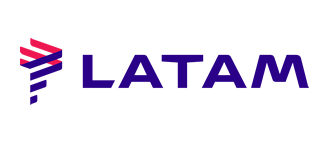 CATEGORíATRIPLEDOBLESGLHoteles 3*$ 2,618$ 2,638$ 2,948Hoteles 4*$ 2,668$ 2,668$ 3,018Hoteles 5*$ 2,978$ 3,048$ 3,768Hoteles Lujo$ 3,178$ 3,188$ 4,038Impuestos Aéreos$ 440Suplemento Tren Vistadome$ 58HOTELES PREVISTOS O SIMILARESHOTELES PREVISTOS O SIMILARESHOTELES PREVISTOS O SIMILARESHOTELES PREVISTOS O SIMILARESHOTELCIUDADTIPOPAíSLIBRE HOTELLIMA3 ESTRELLASPERúROYAL INKA IICUSCO3 ESTRELLASPERúCAMPAMENTOCAMINO DEL INCA3 ESTRELLASPERúFERRé MACHU PICCHUAGUASCALIENTES3 ESTRELLASPERúHOTELCIUDADTIPOPAíSHOLIDAY INNLIMA4 ESTRELLASPERúXIMA HOTELSCUSCO4 ESTRELLASPERúCAMPAMENTOCAMINO DEL INCA4 ESTRELLASPERúCASA ANDINA MACHU PICCHUAGUASCALIENTES4 ESTRELLASPERúHOTELCIUDADTIPOPAíSAC HOTEL LIMALIMA5 ESTRELLASPERúARANWA CUSCOCUSCO5 ESTRELLASPERúCAMPAMENTOCAMINO DEL INCA5 ESTRELLASPERúSUMAQAGUASCALIENTES5 ESTRELLASPERúHOTELCIUDADTIPOPAíSWESTIN LIMALIMALUJOPERúPALACIO DEL INKA LUXURYCUSCOLUJOPERúCAMPAMENTOCAMINO DEL INCALUJOPERúSUMAQAGUASCALIENTESLUJOPERúésta es la relación de los hoteles utilizados más frecuentemente en este circuito. Reflejada tan sólo a efectos indicativos, pudiendo ser el pasajero alojado en establecimientos similares o alternativosésta es la relación de los hoteles utilizados más frecuentemente en este circuito. Reflejada tan sólo a efectos indicativos, pudiendo ser el pasajero alojado en establecimientos similares o alternativosésta es la relación de los hoteles utilizados más frecuentemente en este circuito. Reflejada tan sólo a efectos indicativos, pudiendo ser el pasajero alojado en establecimientos similares o alternativosésta es la relación de los hoteles utilizados más frecuentemente en este circuito. Reflejada tan sólo a efectos indicativos, pudiendo ser el pasajero alojado en establecimientos similares o alternativos